TỔ CHỨC TẬP HUẤN ỨNG DỤNG CÔNG NGHỆ THÔNG TIN VÀO DẠY HỌCXác định ứng dụng và phát triển CNTT là một trong những nhiệm vụ trọng tâm góp phần thực hiện yêu cầu đổi mới giáo dục, nhà trường đã quán triệt, tuyên truyền nâng cao nhận thức cho đội ngũ cán bộ quản lý, giáo viên về vai trò, lợi ích của việc ứng dụng CNTT trong dạy học và quản lý giáo dục; tổ chức tập huấn khai thác, sử dụng phần mềm hỗ trợ giảng dạy các môn học cho cán bộ, giáo viên toàn trường; thường xuyên bồi dưỡng kỹ năng ứng dụng CNTT cho giáo viên.Xác định ứng dụng và phát triển CNTT là một trong những nhiệm vụ trọng tâm góp phần thực hiện yêu cầu đổi mới giáo dục, nhà trường đã quán triệt, tuyên truyền nâng cao nhận thức cho đội ngũ cán bộ quản lý, giáo viên về vai trò, lợi ích của việc ứng dụng CNTT trong dạy học và quản lý giáo dục; tổ chức tập huấn khai thác, sử dụng phần mềm hỗ trợ giảng dạy các môn học cho cán bộ, giáo viên toàn trường; thường xuyên bồi dưỡng kỹ năng ứng dụng CNTT cho giáo viên. Từ đó, giáo viên ứng dụng để thiết kế bài giảng điện tử; tìm kiếm, chọn lọc khai thác các tài liệu trên mạng để phục vụ công tác giảng dạy, cập nhật kho bài giảng, kho thiết bị đồ dùng dạy học, tranh ảnh minh họa, bài hát, điệu múa; tăng cường ứng dụng phần mềm “Trường học điện tử” phục vụ sinh hoạt chuyên môn, chia sẻ và học hỏi giữa các đơn vị. Hiện tại nhà trường đã xây dựng và khai thác hiệu quả website của trường, tăng cường sử dụng mô hình học tập kết hợp giữa giáo án truyền thống với giáo án điện tử, khuyến khích giáo viên hỗ trợ việc học tập của học sinh trên nền tảng CNTT đã có sẵn, tăng cường ứng dụng CNTT trong tổ chức các hoạt động học tập trong lớp và hoạt động ngoài giờ lên lớp (trò chơi học tập, thiết kế chương trình rung chuông vàng, phát động chủ điểm tháng)… 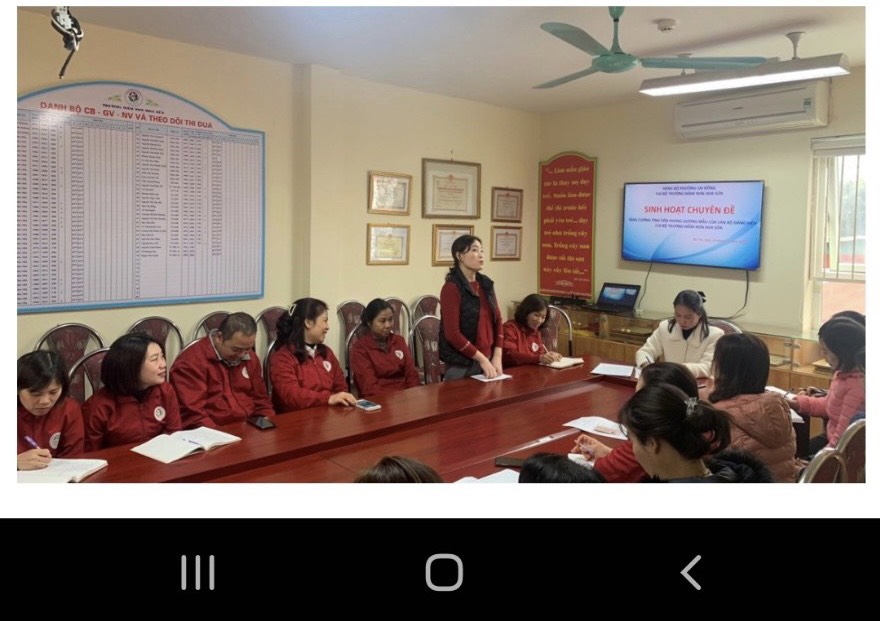 